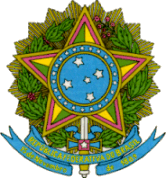 SERVIÇO PÚBLICO FEDERAL - MEC - SETEC
Instituto Federal de Educação, Ciência e Tecnologia de Mato GrossoEdital N.º 1/2023 BAG-GAB/BAG-DG/CBGARCA/RTR/IFMTCampus Barra do GarçasANEXO VI PROCURAÇÃO PARA MATRÍCULA EM CURSO DO IFMTOUTORGANTEDados do pai, mãe ou responsável legal (para candidatos menores de idade)OUTORGADOPODERESO outorgante nomeia e constitui o outorgado como seu procurador com o fim específico de representá-lo junto ao Instituto Federal de Educação, Ciência e Tecnologia de Mato Grosso (IFMT), Campus Barra do Garças para realização de sua matrícula no Curso de Tecnologia em Gestão Pública, para o período 2023/1, podendo para tanto assinar, juntar e retirar documentos, assinar contratos, requerimentos, termos, compromissos e declarações, e praticar todos os demais atos necessários ao bom e fiel cumprimento deste mandato.…...……………………..……. ,        …......… de ................. de..................________________________________________________Assinatura do candidato ou de seu representante legal (caso o candidato seja menor de idade)
Nome do candidato:      Nome do candidato:      Nome do candidato:      Carteira de Identidade RG nº:      Carteira de Identidade RG nº:      CPF nº:      Endereço:      Endereço:      Endereço:      Cidade:      Estado:      Estado:      Nome:      Nome:      Nome:      Carteira de Identidade RG nº:      Carteira de Identidade RG nº:      CPF nº:      Endereço:      Endereço:      Endereço:      Cidade:      Estado:      Estado:      Nome:     Nome:     Nome:     Carteira de Identidade RG nº:      Carteira de Identidade RG nº:      CPF nº:      Endereço:      Endereço:      Endereço:      Cidade:      Estado:      Estado:      